VERSENYKIÍRÁSNyílt Normáltávú Országos Egyéni Bajnokság (ONEB) - Kiskunmajsa, 2017.10.21. szombatNyílt Országos Egyesületi Váltóbajnokság (OEVB) - Kiskunmajsa, 2017.10.22. vasárnapRendező:	Az MTFSZ megbízásából a Szegedi Vasutas SE Tájékozódási Futó SzakosztályaElnök:	Szokol LajosElnökhelyettesek:	Gera Tibor, Szokol Mónika, Mátrai RóbertTitkár:	Boros EszterPályakitűzők:	Bereczki Máté (ONEB) 	Gyöngyösi István, Szűcs Gábor (OEVB)Ellenőrző bírók: 	Viniczai Ferenc (ONEB)	Vonyó Péter (OEVB)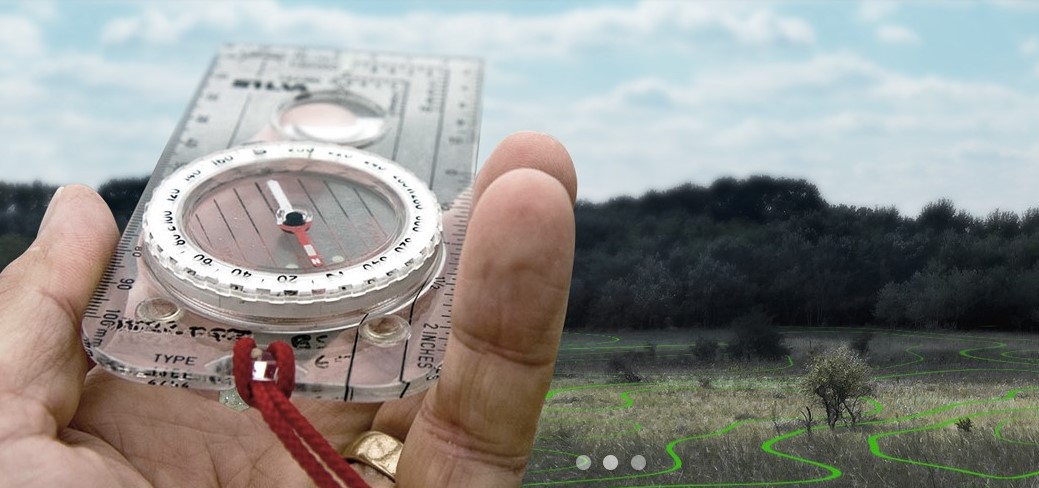 Tervezett „0” idők:ONEB: 2017.10.21. szombat: 10.00OEVB: 2017.10.22. vasárnap 10.00Kategóriák:ONEB:F/N 21, 20, 18, 16, 14 E F/N 35, 40, 45, 50, 55, 60, 65, 70, 75, F 80, 85, Anem bajnoki kategóriák: F/N 10 D, 12C, 15-18C, 21 Br, Nyílt kezdő, Nyílt technikásOEVB:Férfi A 5 fő egy-egy 21, 20, 18, 16, 14-es korcsoportú pályaNői A 5 fő egy-egy 21, 20, 18, 16, 14-es korcsoportú pályaF170A 4 fő egy-egy 35-ös, 40-es, 45-ös, 50-es korcsoportú pálya F230A 4 fő egy-egy 50-es, 55-ös, 60-as, 65-ös korcsoportú pályaN120A 3 fő egy-egy 35-ös, 40-es, 45-ös korcsoportú pálya N150A 3 fő egy-egy 45-ös, 50-es, 55-ös korcsoportú pályanem bajnoki kategóriák: F/N 10 D, 12C, 14B, 18B, 15-18C, 20A, 21B, 21 Br, 40,50,60,70 Nyílt kezdő, Nyílt technikásNevezési határidő:2017.10.05. Csütörtök (ONEB, OEVB)Váltók név szerinti megadása: 2017. október 21. 20:00 óraBajnoki kategóriákban kizárólag érvényes versenyengedéllyel lehet részt venni!Nevezés:Entryn keresztülnevezes@szegedivasutasse.huSzegedi Vasutas SE Tájfutó sz.o. 6724 Szeged, Kossuth Lajos sgt. 74/c.Az elektronikus formában érkező nevezéseket 48 órán belül visszaigazoljuk. Ha ez nem történik meg, kérjük a nevezés megismétlését!Nevezési adatok:klub, név, kategória, rajtengedély szám, SI dugóka szám, szállás, szállítás igényNevezési díj: ONEB: FN 14-18: 2000 Ft/fő, FN 20-tól 2600Ft/fő, nyílt: 1500Ft/fő, nem bajnoki kategóriák: 2000 Ft/főOEVB: 2200 Ft/fő, nyílt: 1500Ft/fő, nem bajnoki kategóriák: 2000 Ft/főDugóka bérleti díj 300,- Ft/fő/alkalom, 14-es kategóriában ingyenes.Szállás:Kollégiumban (Kiskunmajsán és Kiskunhalason) 2500Ft/fő/éj. A beérkező igények sorrendjében először a Kiskunmajsai szállásokat töltjük fel.Tornateremben (Kiskunmajsán) 900Ft/fő/éjCsipke Hotelben a honlapon lévő árakért (www.csipkehotel.hu)Kiskunmajsán, 2-4 ágyas szobákban 3000 Ft/fő/éjSzállítás:Ha van rá igény, külön kérésre biztosítunkÉtkezési lehetőség:Vacsora: csontleves, rántott szelet vagy rántott sajt vegyes körettel 950Ft/fő áron, szombat este 18-20 óra között Kiskunmajsán.Étkezési igényeket kérjük a nevezéssel együtt jelezni!Fizetés:Átutalással vagy jelentkezéskor készpénzben.Utalást az alábbi címre kérjük: Tájékozódási Futásért Alapítvány, UniCredit Bank Hungary Zrt.: 10918001-00000019-44930004SWIFT kód: BACXHUHB, IBAN kód: HU86 1091 8001 0000 0019 4493 0028Terep:A megye legjobb tájfutó terepei a szél formálta futóhomoknak köszönhetik részlet gazdag domborzatukat. Ez a domborzat igen változatos, de viszonylag kicsi, 10-20m-s szintkülönbségű, ezért a térképek 2m-s alap szintközzel készülnek. A klímának megfelelő őshonos növényzet szaknyelven erdős sztyepp, kisebb-nagyobb erdőfoltokkal tarkított füves nyílt terület, terepen zömében fenyő erdőkkel borított táblák is találhatók, ami nagy sebességű futást tesz lehetővé.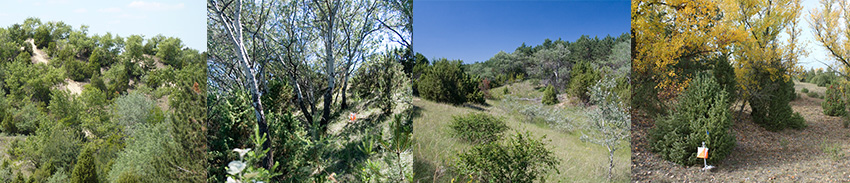 Térkép:2017-ben helyesbített, OEVB:1:10000, ONEB: 1:10000, 1:15000 méretarányú, alap szintköz 2m.Pontérintési rendszer:Sport IdentTerepletiltás:A versenykiírás megjelenésétől a térképen piros sraffozással fedett területre a versenyen résztvevőknek belépni tilos!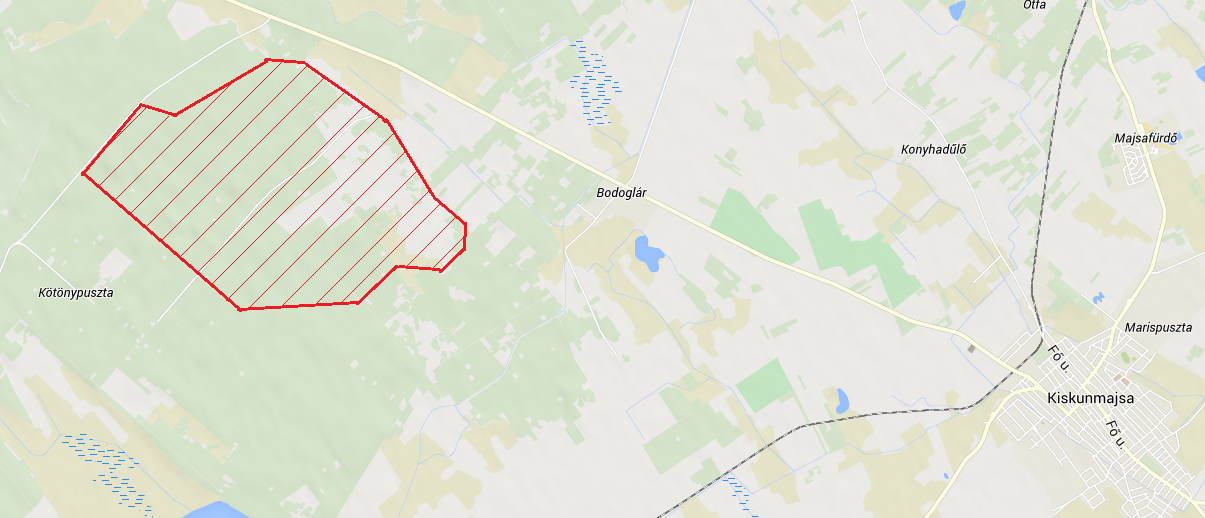 Díjazás:A bajnoki kategóriák 1-3. helyezettjei érem és tisztelet díjazásban részesülnek. A nyílt kategóriában nem hirdetünk eredményt.Rendezéstechnikai kérdések:ONEB:Alapvető feltétel, hogy a legjobb versenyzők a mezőny második felében, de inkább a vége felé induljanak, hogy ezzel is a lehető leghasonlóbb körülmények legyenek adottak számukra. Ennek érdekében a mezőnyt a nevezések beérkezése után, a sorsolás előtt két részre kell bontani: Egy úgynevezett „vörös csoport” (red group) vagy „kiemelt csoport”, illetve a többi versenyző. A kiemelt csoport indul a mezőny végén, a többiek pedig a mezőny elején. A kiemelt csoportot a tárgyévben elért (tehát releváns) és a nemzetközi eredmények alapján kell megállapítani. A kiemelt csoport létszáma kategóriánként 15 fő, de maximum a nevezők létszámának egyharmada. A kiemelt csoport összetételének megállapítása:Első körben bekerül a tárgyévi Középtávú OB azonos kategóriájának 1-6. helyezettje (a verseny eredményét figyelembe véve, nem a magyar bajnoki sorrendét; maximum 6 hely).Második körben (csak FN21 kategóriák esetén) bekerülnek a Világranglista 1-200. helyezettjei (a nevezési határidőkor az IOF honlapján megtalálható aktuális világranglista alapján) – sorrendben.Harmadik körben az „aktuális”, az augusztus 31-ig lezajlott versenyek alapján készült ranglista sorrendjében kell feltölteni a kiemelt csoport maradék helyeit a nevezett versenyzők közül.A kiemelt csoport összetételét az MTFSz iroda állapítja meg és hozza nyilvánosságra, legkésőbb a nevezési határidő után 5 nappal (amennyiben a nevezés nem az MTFSz központi nevezési rendszerén keresztül zajlik, a rendező köteles minden adatot megküldeni ehhez az MTFSz-nek). A versenyen a kiemelt csoportba nem kerülők futnak a mezőny elején (köztük sorsolással dől el a rajtsorrend), a kiemelt csoport tagjai pedig a mezőny végén (köztük is sorsolás dönti el a rajtsorrendet).Minimális indítási időköz: 45 főig 4 perc, 46-60 fő között 3 perc, 60 fő felett 2 perc OEVB:Egy egyesület több váltót is indíthat, ekkor az a megkötés érvényes, hogy azonos korcsoportúak egy egyesületen belül – ameddig lehetséges – azonos helyen nem futhatnak. A korcsoportok futási helyének részleges korlátozása.A Férfi és Női kategóriában az 1-3. futó helyén szabadon választható az FN 14-16-18 korcsoportok helye, míg a 4-5. futó helyén az FN 20-21 kategóriák futhatnak.A 20 és 21-es korcsoport pályái legyenek egyenértékűek.A 4 fős szenior váltók esetén az 1-2. futó helyén a két idősebb, míg a 3-4. futó helyén a két fiatalabb korcsoport fut. Az 1-2., illetve a 3-4. futók pályái legyenek egyenértékűek.Az együtt futások elkerülése végett szakaszkombinációs vagy részpályafelcserélős váltóforma alkalmazandó.A versenyformák leírását a Versenyszabályzat tartalmazza.Minden résztvevőt szeretettel várunk! Rendezők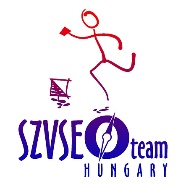 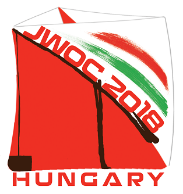 